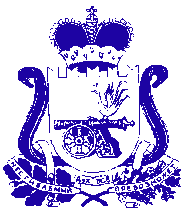 АДМИНИСТРАЦИЯБОГДАНОВСКОГО СЕЛЬСКОГО ПОСЕЛЕНИЯХОЛМ-ЖИРКОВСКОГО РАЙОНА СМОЛЕНСКОЙ ОБЛАСТИПОСТАНОВЛЕНИЕот 01.12.2017 года № 43с. Боголюбово     	Рассмотрев Представление прокуратуры Холм-Жирковского района от 23.11.2017 г. № 02-04-17, в соответствии с федеральным законом от 25.10.2001 г. № 137-ФЗ «О ведении в действие Земельного Кодекса Российской Федерации» (в редакции Федерального закона от 03.07.2016 г. № 334-ФЗ), Администрация Богдановского сельского поселения Холм-Жирковского района Смоленской области П О С Т А Н О В Л Я Е Т:1. Признать утратившими силу постановление Администрации Богдановского сельского поселения Холм-Жирковского района Смоленской области от 25.12.2015 года № 72 «Об утверждении Административного регламента предоставления муниципальной  услуги «Предоставление земельных участков, государственная  собственность на которые не разграничена, земельных участков, находящихся в муниципальной собственности, на которых расположены здания, строения, сооружения» и постановление Администрации Богдановского сельского поселения Холм-Жирковского района Смоленской области от 11.03.2016 года № 14 «О внесении изменений в Административный регламент предоставления муниципальной услуги «Предоставление земельных участков, государственная  собственность на которые не разграничена, земельных участков, находящихся в муниципальной собственности, на которых расположены здания, строения, сооружения».2. Настоящее постановление вступает в силу после дня его подписания.Глава муниципального образованияБогдановского сельского поселенияХолм-Жирковского районаСмоленской области               	А.Ф. ИвановО   признании утратившими силу постановлений Администрации Богдановского сельского поселения Холм-Жирковского района Смоленской области от 25.12.2015 г.
№ 72 и от 11.03.2016 г. № 14